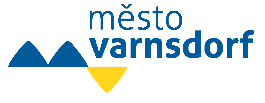 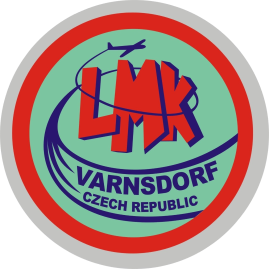 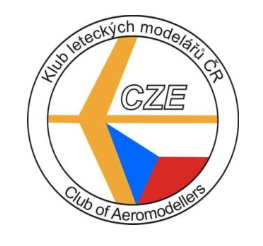   Varnsdorfská  jarní  2023propozice      Veřejná soutěž volných modelůČíslo soutěže : 		202Pořadatelé :	 	LMK Varnsdorf Datum konání :  		25.3.2023Místo konání : 		letiště  aeroklubu Česká Lípa				GPS: 50°42'39.142"N, 14°33'16.198"E				Mapa zde https://bit.ly/2IIat2TŘeditel soutěže:		Miroslav ProcházkaSoutěžní kategorie :  	H- mladší ž., starší ž., jun., sen.				V- mladší ž., starší ž., jun., sen.A3- mladší ž., starší ž., jun., sen.)P30- žáci,(jun.+ sen.)F1H- žáci,(jun.+ sen.)F1G- žáci,(jun.+ sen.)Pokud se sejdou v kategorii ,P30,F1H,F1G alespoň 3 soutěžící jedné věkové kategorie bude tato kategorie vyhodnocena samostatně Přihlášky a startovné přijímáme na místě od 8.30 do 9.00hod.Vítáno je nahlášení účasti mailem  na prochajdamirek@seznam.cz  nebo telefonicky na tel. čísle 739 520 138.Startovné  pro všechny věkové kategorie 50,-Kč za první kat. a 20,-Kč zakaždou kategorii dalšíČasový průběh soutěže: 8.30-9.00 registrace soutěžících a výběr startovného9,00  Přesun na plochu 9.30  Nástup 9,45-14.30 Soutěžní lety všech kategorií14,30-15,00 případné rozlétání16,00 Vyhlášení výsledkůPrvní tři v každé kategorii obdrží diplom a věcnou cenu.Protesty  : písemnou formou + 500kč k rukám ředitele soutěžeDůležité : Dopravní prostředky musí zůstat na horním parkovišti letiště! Je zakázáno vjíždět na plochu.Na Vaši hojnou účast se těší modelářský klub VarnsdorfKontakt :    	Miroslav Procházka 	Email: prochajdamirek@seznam.czTel.: 739 520 138			  http://lmk.varnsdorf.net/